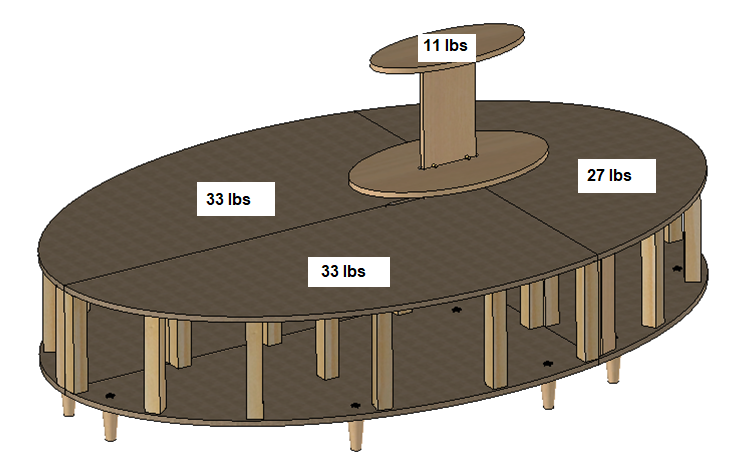 Total weight with packaging = 110 lbs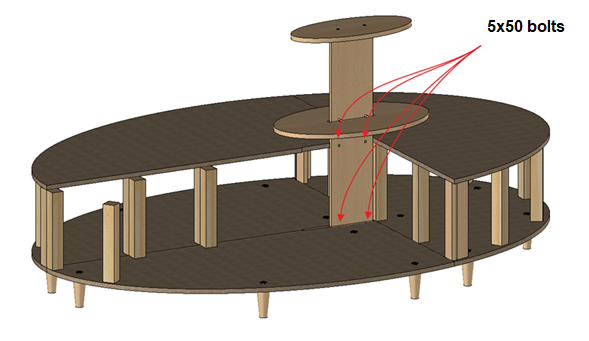 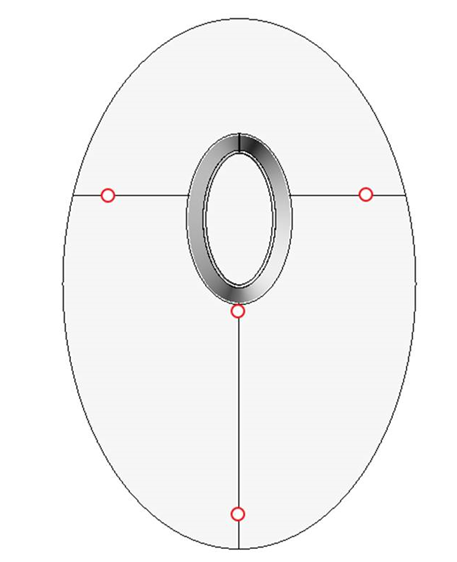 Each piece is connected at the red circles with the following hardware: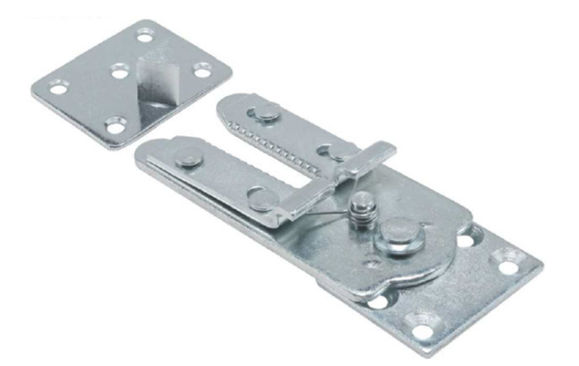 